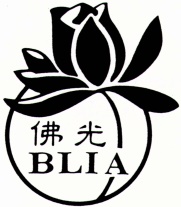            2017 BLIA World HeadquartersNomination/Promotion of Lay Dharma LecturersSubject:All relevant information and documents regarding the recommendation/promotion of Lay Dharma Lecturers should include activities conducted between July 1, 2016 and June 30, 2017.Procedures for Nomination/Promotion of BLIA Lay Dharma Lecturers:A. Qualifications for new Lay Dharma Lecturers (must be a BLIA member AND one of the following): 1. A graduate of Fo Guang Shan Tsunglin University or City Buddhist College who is articulate, upstanding in moral character, and has received the required official certification. 2. The ability to expound on one or more sutra/sastra or to conduct five lectures on Buddhist topics. 3. Having passed both the written and oral examinations administered by the Lay Dharma Lecturer Seminar. 4. Complete recommendation form (Attachment 3)B. Please enclose the following items: a copy of the candidate’s thesis (3,000 words) or a recording of the candidate’s lecture, a photocopy each of the candidate’s membership ID card and Refuge Taking certificate, and one photo. C. Promotion of Lay Dharma Lecturers: Please submit a detailed record of “Recommendation Form for BLIA Lay Dharma Lecturers” (Attachment 4) recording the candidate’s lectures and Dharma propagation activities conducted between July 1, 2016 and June 30, 2017 to be evaluated by the Evaluation Committee. Submission deadline is July 10, 2017. Submission after the deadline will not                be accepted.D. BLIA World Headquarters will assign members for the Evaluation Committee. All new Lay Dharma Lecturers and promoted Lay Dharma Lecturers will be recognized during the BLIA World Headquarters 3rd Meeting of the Sixth Board of Directors. Submission:A. Please mail/email all relevant information and documents to one of the following BLIA offices: 1. BLIA World Headquarters3456 Glenmark Drive, Hacienda Heights, CA 91745, U.S.A.Tel: 1-626-968-4675~77  Fax: 1-626-968-1255Email: info@blia.org          2. BLIA World Headquarters Asia Regional Office:153 Hsing Tian Road, Ta Shu District, Kaohsiung, Taiwan                  Tel: 886-7-6561921  Ext. 1101~1102Fax: 886-7-6564597Email: bliataipei@blia.org   B. If you have any questions, please contact the various regional offices of BLIA World Headquarters.       Additional information may be added when necessary. 